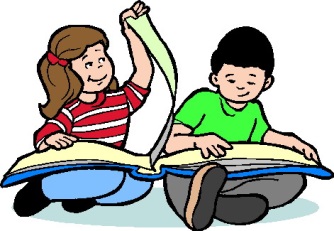 BRALNI PROGRAM ZA BRALNO ZNAČKO   6. r.PESMIBarbara Gregorič: NEBOMSKE PESMI
(https://sl.wikisource.org/wiki/Nebomske_pesmi)                              TRI PIKEJože Snoj: BESEDE IZBRANE ZA MODRIJANEBina Štampe Žmavc: SNEŽROŽA
(https://sl.wikisource.org/wiki/Sne%C5%BEro%C5%BEa)Vinko Möderndorfer: BABICA ZA LAHKO NOČZGODBEMaria Parr: VAFLJEVI SRČKI                   TONJA S HUDEGA BREGAIrene Cohen-Janca: TUDI DREVESA JOKAJO
Joke van Leeuwen: KO JE OČE POSTAL GRMLenore Look: ALVIN HOTatjana Kokalj: KNJIŽNI TAT
                         KRASTAČA V NABIRALNIKURatko Bjelčič: RATKODIVŠČINE
Joseph Delaney: JEČA DUHOV
Astrid Lindgren: DETEKTIVSKI MOJSTER BLOMKVISTScott O'Dell: OTOK MODRIH DELFINOVRoald Dahl: MATILDACHARLIE IN VELIKO STEKLENO                              DVIGALO
                   JAKEC IN BRESKEV VELIKANKA
                   BINE IN MILINCIRene Guillot: BELA GRIVASusanna Tamaro: SRCE IZ ŠPEHAFranz S.Sklenitzka: ČRNA KNJIGA SKRIVNOSTIPete Johnson: PASJA MORAEric Kästner: DVOJČICIMiha Mate: BABICA V SUPERGAH                                               Aksinija Kermauner: TEMA NI EN ČRN PLAŠČAnna Gavalda: 35 KIL UPANJARoddy Doyle: SUPER!Eduard Bass: NEPREMAGLJIVA ENAJSTERICABen Rice: POBBY IN DINGAN, NEVIDNA PRIJATELJA
Mojca Rudolf: KJE JE JURE               Neli Kodrič: LOV NA ZVEZDEJoin Colfer: KNJIŽNIČARKA MRCINA
                    VILIJEVE TEŽAVEMetka Cotič: SKRIVNOSTNA KNJIGA
David Walliams: ZLOBNA ZOBARKA
                           BABICA BARABICA
                           TIRANSKA TETA 
                           MIŠBURGERIvan Sivec: BLIŽNJE SREČANJE Z MEDVEDKO PEPCO                  UBOGI KUŽAGeorge R.R. Martin: LEDENI ZMAJJeff Kinney: (ena izmed knjig DNEVNIK NABRITEGA MULCA)Uroš Hrovat: GROZNA ŽEJA                      VAMPIRSKI PARADIŽNIK                       ZOMBI VIRUSFrancesc Puigpelat: DEKLICA, KI SE JE SPREMENILA V MOBIPhilip Ardagh: GODRNJAČEVI V TEŽAVAH
Gaja Kos: JUNAKI Z LADJE ARGO
Uwe Timm: DIRKALNI PUJS RUDI RILECJacqueline Wilson: POREDNE PUNCE
Milena Baisch: ANTON POD VODOCarles Sala i Vila: KORNELIJEVA IZMENJEVALNICA NEVERJETNICGemma Lienas: JAZ, WATSON IN  JACQUELININA OMARAFabrizio Silei: AVTOBUS ROSE PARKS